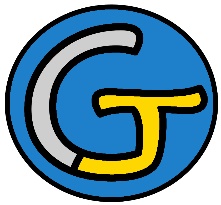 Rallye Lecture Cycle 3Le chevalier sans beurre et sans briocheElsa Devernois (éditions Lire C’est Partir)Le chevalier sans beurre et sans briocheElsa Devernois (éditions Lire C’est Partir)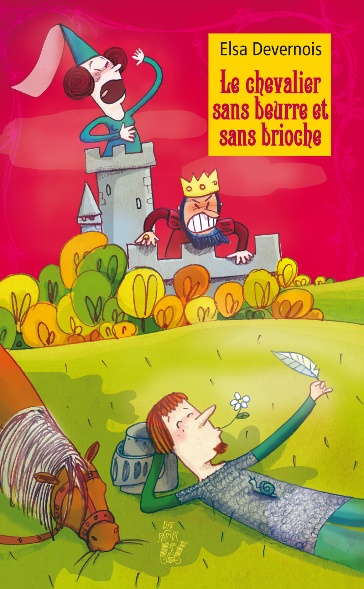 Le chevalier sans beurre et sans briocheLe chevalier sans beurre et sans briocheLe palais des mille et un ennuis1 - Pourquoi Armand s’enfuit-il de chez lui ?	a) Car il ne veut pas épouser la princesse.	b) Car il ne veut pas être chevalier.	c) Car il veut retrouver ses vrais parents.1 - Pourquoi Armand s’enfuit-il de chez lui ?	a) Car il ne veut pas épouser la princesse.	b) Car il ne veut pas être chevalier.	c) Car il veut retrouver ses vrais parents.6 - Quel est le premier surnom du palais du calife ?	a) « Le palais des 1001 nuits ».	b) « Le palais des 1001 soucis ».	c) « Le palais des 1001 bonheurs ».2 - Où Armand rencontre-t-il les brigands ?	a) Au bord de la rivière.	b) Dans le château de ses parents.	c) Dans une taverne.2 - Où Armand rencontre-t-il les brigands ?	a) Au bord de la rivière.	b) Dans le château de ses parents.	c) Dans une taverne.7 - Comment s’appelle la fille du calife ?	a) Elle s’appelle Razade.	b) Elle s’appelle Jasmine.	c) Elle s’appelle Califette.3 - Pourquoi Armand se déguise-t-il en femme ?	a) Pour pouvoir se cacher dans le couvent.	b) Car cela l’amuse beaucoup.	c) Pour que son père ne le reconnaisse pas.3 - Pourquoi Armand se déguise-t-il en femme ?	a) Pour pouvoir se cacher dans le couvent.	b) Car cela l’amuse beaucoup.	c) Pour que son père ne le reconnaisse pas.8 - Quelle est la passion d’Omar ?	a) Omar est passionné par les animaux.	b) Omar est passionné par les livres.	c) Omar est passionné par l’astronomie.4 - Qu’utilise Armand pour se faire une perruque ?	a) Il utilise du foin.	b) Il utilise les poils de son cheval.	c) Il utilise les branches d’un olivier.4 - Qu’utilise Armand pour se faire une perruque ?	a) Il utilise du foin.	b) Il utilise les poils de son cheval.	c) Il utilise les branches d’un olivier.9 - Que vient vendre le sorcier pour entrer dans le palais du calife ?	a) Il vient vendre des fruits.	b) Il vient vendre des habits. 	c) Il vient vendre des tapis.5 - Comment réagit la mère d’Armand en le revoyant ?	a) Elle est très soulagée.	b) Elle ne le reconnait pas.	c) Elle se met dans une colère noire.5 - Comment réagit la mère d’Armand en le revoyant ?	a) Elle est très soulagée.	b) Elle ne le reconnait pas.	c) Elle se met dans une colère noire.10 - Finalement, qui épouse la fille du calife ?	a) C’est Omar.	b) C’est Baladin.	c) C’est Hicien.Rallye Lecture Cycle 3Rallye Lecture Cycle 3Rallye Lecture Cycle 3Rallye Lecture Cycle 3Rallye Lecture Cycle 3Le chevalier sans beurre et sans briocheElsa Devernois (éditions Lire C’est Partir)Le chevalier sans beurre et sans briocheElsa Devernois (éditions Lire C’est Partir)Le chevalier sans beurre et sans briocheElsa Devernois (éditions Lire C’est Partir)Le chevalier sans beurre et sans briocheElsa Devernois (éditions Lire C’est Partir)Le chevalier sans beurre et sans briocheElsa Devernois (éditions Lire C’est Partir)Le chevalier sans beurre et sans briocheElsa Devernois (éditions Lire C’est Partir)Le chevalier sans beurre et sans briocheElsa Devernois (éditions Lire C’est Partir)Le chevalier sans beurre et sans briocheElsa Devernois (éditions Lire C’est Partir)CORRECTIONCORRECTIONCORRECTIONCORRECTIONCORRECTION1 - Pourquoi Armand s’enfuit-il de chez lui ?b) Car il ne veut pas être chevalier.1 - Pourquoi Armand s’enfuit-il de chez lui ?b) Car il ne veut pas être chevalier.1 - Pourquoi Armand s’enfuit-il de chez lui ?b) Car il ne veut pas être chevalier.1 - Pourquoi Armand s’enfuit-il de chez lui ?b) Car il ne veut pas être chevalier.1 - Pourquoi Armand s’enfuit-il de chez lui ?b) Car il ne veut pas être chevalier.1 - Pourquoi Armand s’enfuit-il de chez lui ?b) Car il ne veut pas être chevalier.1 - Pourquoi Armand s’enfuit-il de chez lui ?b) Car il ne veut pas être chevalier.6 - Quel est le premier surnom du palais du calife ?c) « Le palais des 1001 bonheurs ».6 - Quel est le premier surnom du palais du calife ?c) « Le palais des 1001 bonheurs ».6 - Quel est le premier surnom du palais du calife ?c) « Le palais des 1001 bonheurs ».6 - Quel est le premier surnom du palais du calife ?c) « Le palais des 1001 bonheurs ».6 - Quel est le premier surnom du palais du calife ?c) « Le palais des 1001 bonheurs ».6 - Quel est le premier surnom du palais du calife ?c) « Le palais des 1001 bonheurs ».2 - Où Armand rencontre-t-il les brigands ?c) Dans une taverne.2 - Où Armand rencontre-t-il les brigands ?c) Dans une taverne.2 - Où Armand rencontre-t-il les brigands ?c) Dans une taverne.2 - Où Armand rencontre-t-il les brigands ?c) Dans une taverne.2 - Où Armand rencontre-t-il les brigands ?c) Dans une taverne.2 - Où Armand rencontre-t-il les brigands ?c) Dans une taverne.2 - Où Armand rencontre-t-il les brigands ?c) Dans une taverne.7 - Comment s’appelle la fille du calife ?a) Elle s’appelle Razade.7 - Comment s’appelle la fille du calife ?a) Elle s’appelle Razade.7 - Comment s’appelle la fille du calife ?a) Elle s’appelle Razade.7 - Comment s’appelle la fille du calife ?a) Elle s’appelle Razade.7 - Comment s’appelle la fille du calife ?a) Elle s’appelle Razade.7 - Comment s’appelle la fille du calife ?a) Elle s’appelle Razade.3 - Pourquoi Armand se déguise-t-il en femme ?a) Pour pouvoir se cacher dans le couvent.3 - Pourquoi Armand se déguise-t-il en femme ?a) Pour pouvoir se cacher dans le couvent.3 - Pourquoi Armand se déguise-t-il en femme ?a) Pour pouvoir se cacher dans le couvent.3 - Pourquoi Armand se déguise-t-il en femme ?a) Pour pouvoir se cacher dans le couvent.3 - Pourquoi Armand se déguise-t-il en femme ?a) Pour pouvoir se cacher dans le couvent.3 - Pourquoi Armand se déguise-t-il en femme ?a) Pour pouvoir se cacher dans le couvent.3 - Pourquoi Armand se déguise-t-il en femme ?a) Pour pouvoir se cacher dans le couvent.8 - Quelle est la passion d’Omar ?a) Omar est passionné par les animaux.8 - Quelle est la passion d’Omar ?a) Omar est passionné par les animaux.8 - Quelle est la passion d’Omar ?a) Omar est passionné par les animaux.8 - Quelle est la passion d’Omar ?a) Omar est passionné par les animaux.8 - Quelle est la passion d’Omar ?a) Omar est passionné par les animaux.8 - Quelle est la passion d’Omar ?a) Omar est passionné par les animaux.4 - Qu’utilise Armand pour se faire une perruque ?b) Il utilise les poils de son cheval.4 - Qu’utilise Armand pour se faire une perruque ?b) Il utilise les poils de son cheval.4 - Qu’utilise Armand pour se faire une perruque ?b) Il utilise les poils de son cheval.4 - Qu’utilise Armand pour se faire une perruque ?b) Il utilise les poils de son cheval.4 - Qu’utilise Armand pour se faire une perruque ?b) Il utilise les poils de son cheval.4 - Qu’utilise Armand pour se faire une perruque ?b) Il utilise les poils de son cheval.4 - Qu’utilise Armand pour se faire une perruque ?b) Il utilise les poils de son cheval.9 - Que vient vendre le sorcier pour entrer dans le palais du calife ?c) Il vient vendre des tapis.9 - Que vient vendre le sorcier pour entrer dans le palais du calife ?c) Il vient vendre des tapis.9 - Que vient vendre le sorcier pour entrer dans le palais du calife ?c) Il vient vendre des tapis.9 - Que vient vendre le sorcier pour entrer dans le palais du calife ?c) Il vient vendre des tapis.9 - Que vient vendre le sorcier pour entrer dans le palais du calife ?c) Il vient vendre des tapis.9 - Que vient vendre le sorcier pour entrer dans le palais du calife ?c) Il vient vendre des tapis.5 - Comment réagit la mère d’Armand en le revoyant ?a) Elle est très soulagée.5 - Comment réagit la mère d’Armand en le revoyant ?a) Elle est très soulagée.5 - Comment réagit la mère d’Armand en le revoyant ?a) Elle est très soulagée.5 - Comment réagit la mère d’Armand en le revoyant ?a) Elle est très soulagée.5 - Comment réagit la mère d’Armand en le revoyant ?a) Elle est très soulagée.5 - Comment réagit la mère d’Armand en le revoyant ?a) Elle est très soulagée.5 - Comment réagit la mère d’Armand en le revoyant ?a) Elle est très soulagée.10 - Finalement, qui épouse la fille du calife ?b) C’est Baladin.10 - Finalement, qui épouse la fille du calife ?b) C’est Baladin.10 - Finalement, qui épouse la fille du calife ?b) C’est Baladin.10 - Finalement, qui épouse la fille du calife ?b) C’est Baladin.10 - Finalement, qui épouse la fille du calife ?b) C’est Baladin.10 - Finalement, qui épouse la fille du calife ?b) C’est Baladin.Question1234455678910Points111111111111